Об отмене постановления администрации Новокубанского городского поселения Новокубанского района от                           16 марта 2015 года № 236«Об утверждении Правил присвоения, изменения и аннулирования адресов, на территории Новокубанского городского поселения Новокубанского района»Руководствуясь Федеральным законом от 6 октября 2003 года № 131-ФЗ «Об общих принципах организации местного самоуправления в Российской Федерации», Законом Краснодарского края от 7 июня 2004 года № 717-КЗ «О местном самоуправлении в Краснодарском крае», Уставом  Новокубанского  городского  поселения  Новокубанского района, на основании протеста  прокурора Новокубанского района № 7-02-2021/2459 от 30 марта 2021 года,                            п о с т а н о в л я ю:1. Постановление администрации Новокубанского городского поселения Новокубанского района от 16 марта 2015 года № 236 «Об утверждении Правил присвоения, изменения и аннулирования адресов, на территории Новокубанского городского поселения Новокубанского района» признать утратившим силу.2. Контроль за исполнением настоящего постановления возложить на заместителя главы Новокубанского городского поселения Новокубанского района С.Б. Гончарова.3. Настоящее постановление вступает в силу со дня его официального опубликования в информационном бюллетене «Вестник Новокубанского городского поселения Новокубанского района».Глава Новокубанского городского поселенияНовокубанского района						            П.В. Манаков                       Информационный бюллетень «Вестник Новокубанского городского поселения Новокубанского района»№ 26 от 15.04.2021г. Учредитель: Совет Новокубанского городского поселения Новокубанского районаИнформационный бюллетень «Вестник Новокубанского городского поселения Новокубанского района»Адрес редакции-издателя:352235, Краснодарский край, Новокубанский район, г. Новокубанск, ул. Первомайская, 128.Главный редактор  А. Е. ВорожкоНомер подписан к печати 15.04.2021 в 10-00Тираж 30 экземпляровДата выхода бюллетеня 15.04.2021Распространяется бесплатно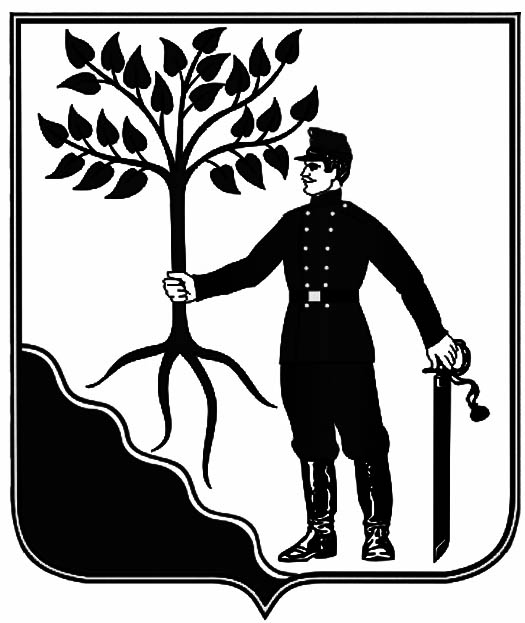 